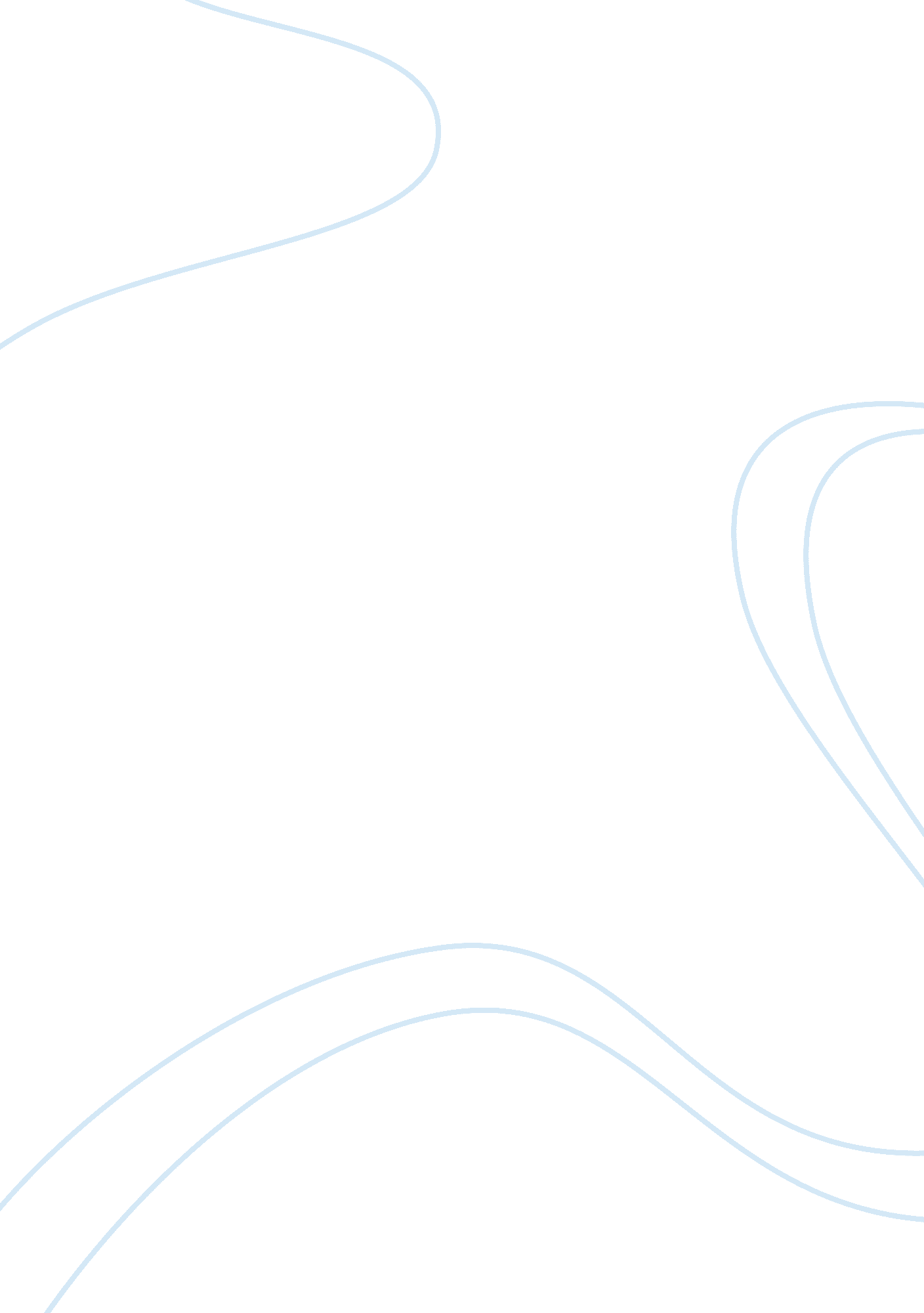 The significant sport global event in brazil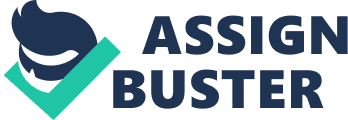 Task Rhetorical essay Global sporting events commonly attract a lot of following from different segments of the world’s population. The process of organizing these events includes undertaking numerous activities to ensure successful hosting. The participants, organizers and other stakeholders seek to enjoy the pleasures resulting from these activities. The FIFA world cup is one of the most anticipated global sporting events around the world. Hosting the event involves undertaking the construction of various infrastructures to ensure the host nation delivers the expectations of the world from the event. However, the forthcoming world cup in Brazil has raised numerous concerns among global stakeholders. 
The infrastructure in Brazil has continuously been an issue of discussion within the global media. The organizers have been placated by the high level of ticket sales that have been observed. The anticipated numbers of visitors to the country during the world cup is expected to exceed the previous tournaments. Straggling stadiums and poor construction practices have threatened the hosting of this global sporting tournament (Vickery). The FIFA world cup remains to be the most watched global event; hence, the increased concerns regarding the capability of Brazil in hosting the event. Within the global media, the fundamental question has been, “ do the Brazilian airports have the capacity to cope with the influx of arrivals?” 
Despite the optimism of the Brazilian government in the stadiums being ready for the world cup, concerns have been raised regarding the delays (Krasnov). While the stadiums were expected to be ready before January 2014, half of them are still under construction, less than 100 days to the tournament. Continued construction delays and accidents also raise a safety question, as the country has previously had stadiums collapsing. Some of the construction processes have been delayed by collapses and equipment failure. This raises a safety concern for the people who will be watching the event from inside the stadiums. Discontent in the organization has also been present within the host nation’s population. 
The number of persons watching the world cup is extremely high, and the stakes are similarly high for Brazil not to disappoint the fans. With many stakeholders discontented with the preparation, the national team could make-up by winning the world cup for a record, sixth time. The immense focus on the countrys infrastructure comes from the contrast in the team’s performance. Based on the performance of the Brazilian team in the FIFA world cup, many people expect the country to have the best football infrastructure, and experience minimal constraints in hosting the world cup. 
As a great footballing nation, the media has immensely focused on the infrastructure in Brazil. The world cup is a significant global event with immense following across the entire globe. There is always a growing desire to satisfy the stakeholders by presenting a memorable occasion for all participants. The infrastructure in Brazil has continuously been an issue of concern regarding the hosting of the tournament. Events occurring prior to the world cup have aroused global criticism and close following from media. As the organization appear challenging to a country which has won the world cup an unprecedented five times, a question arises. Is it easier to win the world cup, than to host it? 
Works Cited 
Krasnov, Alexander. “ Brazil Ready to Host FIFA World Cup - Brazilian Sports Minister.” Voice of Russia. 2014. Web. 8 Mar. 2014. 
Vickery, Tim. “ 2014 World Cup: Pressure Starting to Rise for Hosts Brazil.” BBC Sport. 2014. Web. 8 Mar. 2014. 
 